II. volebné obdobieČíslo: 1135/1998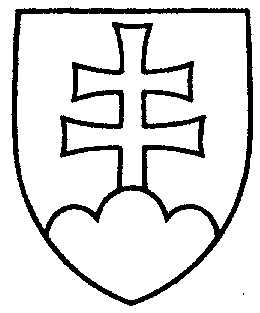 35UZNESENIE
NÁRODNEJ RADY SLOVENSKEJ REPUBLIKYz 5. novembra 1998k návrhu skupiny poslancov Národnej rady Slovenskej republiky na vydanie zákona, ktorým sa mení a dopĺňa zákon Slovenskej národnej rady č. 254/1991 Zb. o Slovenskej televízii a zákon Slovenskej národnej rady č. 255/1991 Zb. o Slovenskom rozhlase (tlač 25) - prvé čítanieNárodná rada Slovenskej republikypo prerokovaní návrhu skupiny poslancov Národnej rady Slovenskej republiky na vydanie zákona, ktorým sa mení a dopĺňa zákon Slovenskej národnej rady č. 254/1991 Zb. o Slovenskej televízii a zákon Slovenskej národnej rady č. 255/1991 Zb. o Slovenskom rozhlase v prvom čítaníA. rozhodla, žepodľa § 73 ods. 3 písm. c) zákona Národnej rady Slovenskej republiky č. 350/1996 Z. z. o rokovacom poriadku Národnej rady Slovenskej republikyprerokuje uvedený návrh zákona v druhom čítaní;B. prideľujepodľa § 74 ods. 1 citovaného zákonanávrh skupiny poslancov Národnej rady Slovenskej republiky na vydanie zákona, ktorým sa mení a dopĺňa zákon Slovenskej národnej rady č. 254/1991 Zb. o Slovenskej televízii a zákon Slovenskej národnej rady č. 255/1991 Zb. o Slovenskom rozhlasena prerokovanieÚstavnoprávnemu výboru Národnej rady Slovenskej republiky aVýboru Národnej rady Slovenskej republiky pre kultúru a médiá;C. určujepodľa § 74 ods. 1 a 2 citovaného zákona1. ako gestorský Výbor Národnej rady Slovenskej republiky pre kultúru a médiá2. lehotu na prerokovanie uvedeného návrhu zákona vo výboroch v termíne ihneď s tým, že druhé a tretie čítanie sa uskutoční na 2. schôdzi Národnej rady Slovenskej republiky.*Jozef Migaš v. r.predsedaNárodnej rady Slovenskej republikyOverovatelia:*Marián Antecký v. r.*Ján Danko v. r.